Participant Information (* Compulsory items.)Please read and fill the entire form carefully. Attention:Submit your Final Paper (.doc and .pdf format), completed Registration Form (.doc format) and the Payment Proof of the registration fee to ickem@young.ac.cn before December 15, 2022.The online copyright will sign on the website, please keep in touch after the conference.One form for one participant.Every author will receive the registration feedback after you submit your registration materials to ickem@young.ac.cn. If you didn’t receive any reply within one week, please do contact the conference secretary to confirm it.II．Registration Fee (by US Dollar)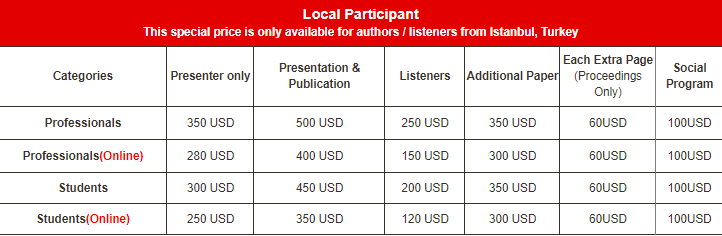 ※ Author’s registration fee includes paper publication, conference proceedings, attendance to all technical sessions, certificate of presentation, conference bag, conference kits, lunch, coffee breaks and dinner on the conference day.Conference kits include USB flash drive, name tag, conference schedule hard copy, and registration fee receipt.※ Registration NoticePayment Terms1, Credit Card —No Service ChargePay the fee by Master/Visa/JCB/Union Pay via the link belowhttp://confsys.iconf.org/online-payment/181622, PayPal (extra 30USD Service Charge)You are request to pay registration fee+30USD in total.Our PayPal account: pay@academic.net3, Bank Transfer (extra 30USD Service Charge)If you can’t pay with above methods, please contact ickem@young.ac.cn Then you can get detail bank account information to pay for the registration fee. You are request to pay registration fee+30USD in total.Please make sure you have above Credit Card before clicking this link, and you should also calculate the right amount and pay.Property Security ReminderPlease keep all your belongings (laptop, mobile phone etc.) with you in the public. Conference organization is not responsible for the loss or damage of any valuables of the attendees.Wearing your conference representative card when you enter the meeting room.Do not bring irrelevant persons into the meeting room. Thanks for your attention and see you in Istanbul, Turkey!ICKEM2023 Organizing Committee*First Name:*First Name:*First Name:*Last (Family) Name:*Last (Family) Name:*Last (Family) Name:*Last (Family) Name:*Last (Family) Name:*Last (Family) Name:*Last (Family) Name:*Title:             (Prof., Assistant Prof., Dr, Mr. Ms. etc.)*Title:             (Prof., Assistant Prof., Dr, Mr. Ms. etc.)*Title:             (Prof., Assistant Prof., Dr, Mr. Ms. etc.)*Title:             (Prof., Assistant Prof., Dr, Mr. Ms. etc.)*Title:             (Prof., Assistant Prof., Dr, Mr. Ms. etc.)*Title:             (Prof., Assistant Prof., Dr, Mr. Ms. etc.)*Title:             (Prof., Assistant Prof., Dr, Mr. Ms. etc.)*Male □   Female □*Male □   Female □*Male □   Female □* The participant’s name:* The participant’s name:* The participant’s name:* The participant’s name:* The participant’s name:* The participant’s name:* The participant’s name:* The participant’s name:* The participant’s name:Photo here* Participant’s affiliation (Organization or University):* Participant’s affiliation (Organization or University):* Participant’s affiliation (Organization or University):* Participant’s affiliation (Organization or University):* Participant’s affiliation (Organization or University):* Participant’s affiliation (Organization or University):* Participant’s affiliation (Organization or University):* Participant’s affiliation (Organization or University):* Participant’s affiliation (Organization or University):Photo here* Research Interest:* Research Interest:* Research Interest:* Research Interest:* Research Interest:* Research Interest:* Research Interest:* Research Interest:* Research Interest:Photo here*Mailing Address:*Mailing Address:*Mailing Address:*Mailing Address:*Mailing Address:*Mailing Address:*Mailing Address:*Mailing Address:*Mailing Address:*Mailing Address:*Country:*Country:*Country:*Country:*Country:*Country:*ZIP/Post Code:*ZIP/Post Code:*ZIP/Post Code:*ZIP/Post Code:*Tel.:*Tel.:*E-mail:*E-mail:*E-mail:*E-mail:*E-mail:*E-mail:Fax:Fax:*Paper ID Code:*Paper ID Code:*Paper ID Code:*Paper ID Code:Student ID Number:Student ID Number:Student ID Number:Student ID Number:Student ID Number:Student ID Number:*Paper Title:*Paper Title:*Paper Title:*Paper Title:*Paper Title:*Paper Title:*Paper Title:*Paper Title:*Paper Title:*Paper Title:*Paper Author (s)*Abstract*Paper Pages:*Paper Pages:*Paper Pages:*Paper Pages:*Paper Pages:*Additional Page:*Additional Page:*Additional Page:*Additional Page:*Additional Page:Special dietary:Regular□    Other □ (please specify: __________)Special dietary:Regular□    Other □ (please specify: __________)Special dietary:Regular□    Other □ (please specify: __________)Special dietary:Regular□    Other □ (please specify: __________)Special dietary:Regular□    Other □ (please specify: __________)Special dietary:Regular□    Other □ (please specify: __________)Special dietary:Regular□    Other □ (please specify: __________)Special dietary:Regular□    Other □ (please specify: __________)Special dietary:Regular□    Other □ (please specify: __________)Special dietary:Regular□    Other □ (please specify: __________)Would you like to join in the committee? Yes□   No□   Would you like to join in the committee? Yes□   No□   Would you like to join in the committee? Yes□   No□   Would you like to join in the committee? Yes□   No□   Would you like to join in the committee? Yes□   No□   Would you like to join in the committee? Yes□   No□   Would you like to join in the committee? Yes□   No□   Would you like to join in the committee? Yes□   No□   Would you like to join in the committee? Yes□   No□   Would you like to join in the committee? Yes□   No□   Presentation Type: Oral □Online Presentation □  (If you cannot attend the conference due to Force Majeure)Presentation Type: Oral □Online Presentation □  (If you cannot attend the conference due to Force Majeure)Presentation Type: Oral □Online Presentation □  (If you cannot attend the conference due to Force Majeure)Presentation Type: Oral □Online Presentation □  (If you cannot attend the conference due to Force Majeure)Presentation Type: Oral □Online Presentation □  (If you cannot attend the conference due to Force Majeure)Presentation Type: Oral □Online Presentation □  (If you cannot attend the conference due to Force Majeure)Presentation Type: Oral □Online Presentation □  (If you cannot attend the conference due to Force Majeure)Presentation Type: Oral □Online Presentation □  (If you cannot attend the conference due to Force Majeure)Presentation Type: Oral □Online Presentation □  (If you cannot attend the conference due to Force Majeure)Presentation Type: Oral □Online Presentation □  (If you cannot attend the conference due to Force Majeure)Physical requirements (if any):Physical requirements (if any):Physical requirements (if any):Physical requirements (if any):Physical requirements (if any):Physical requirements (if any):Physical requirements (if any):Physical requirements (if any):Physical requirements (if any):Physical requirements (if any):CategoriesEarly Bird Rate 
(Before Nov. 25)Early Bird Rate 
(Before Nov. 25)Regular Registration 
(After Nov. 25)Regular Registration 
(After Nov. 25)Onsite Registration 
CategoriesStudentsProfessionals ProfessionalsProfessionalsOnsite Registration 
Presenter only300 USD370 USD350 USD420 USDPresenter only (Online)280 USD320 USDPresentation & Publication500 USD600 USD550 USD650 USDPresentation & Publication (Online)420 USD480 USDListeners200 USD250 USD250 USD300 USDListeners (Online)150 USD180 USDEach Extra Page
(Proceedings Only)60 USD60 USD70 USD70 USDAdditional Paper350 USD400 USD350 USD400 USDProceedings 
(Hard Copy)70 USD70 USD70 USD70 USD70 USDSocial Program100 USD100 USD100 USD100 USDTotal:Total:Total:Total:Total:Student rate is given to the author(s) of a paper whose first author and presenter is a student with requirement to show their student certification.When a paper exceeds SEVEN pages, additional pages will be chargeable.Co-authors who wish to participate can register as listeners. One author registration covers one paper submission and one author attendance only.Cancellation Policy
Every participant should finish the registration before he can attend the conference. If a registrant is unable to attend an event for any reason, they may substitute, by arrangement with the registrar, someone else of co-authors or from the same institute/organization.Written requests for cancellations must be sent to the ICKEM Conference Secretary.1. Listeners are eligible for a registration refund if the refund is requested prior to March 1, 2022 and will incur a processing fee of US $50. There are no registration refunds after March 1, 2022.2. Authors who do not publish papers are also eligible for a registration refund if the refund is requested prior to February 10, 2022 and will incur a processing fee of US$100. There are no registration refunds after February 10, 2022.3. Authors who have uploaded their FINAL papers are NOT entitled to any refunds.Personal ReasonThe ICKEM cannot refund or pay any compensation where could not attend the conference is prevented by reason of circumstances which amount to “personal reason”. Such as travel difficulties, visa problems, health issues, financial default etc.Force MajeureThe ICKEM cannot accept responsibility, refund or pay any compensation where the performance of the conference is prevented or affected by reason of circumstances which amount to “force majeure”.Circumstances amounting to “force majeure” include any event which we could not, even with all due care, foresee or avoid. Such circumstances include the fire, flood, explosion, storm or other weather damage, break-in, criminal damage, riots or civil strife, industrial action, natural or nuclear disaster, fire, adverse weather conditions, war or threat of war, actual or threatened terrorist activity, epidemic and all similar situations beyond our control.Conference Date and Place StatementThe organizer has the right to change the date and place of the conference under the reason of amount to “force majeure” circumstances. The participants of the conference are obliged to cooperate with the organizer's change and refund policy.*Payment Information*Payment Information*Please fill in the following information after payment via Credit Card or PayPal.*Please fill in the following information after payment via Credit Card or PayPal.*Payer’s Email or PayPal Account:*Payment date:*Order Number:*Amount: